Пресс-центр ОАО ОВЦ «Югорские контракты»                                                    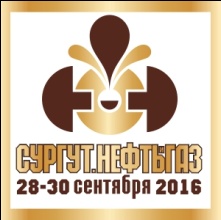                                                                                                 тел.: (3467)359-585e-mail: expo_reklama@mail.ruwww.yugcont.ru  XXI Международная специализированная выставка «Сургут. Нефть и Газ – 2016» скоро начнет свою работуТоржественная церемония открытия XXI Международной специализированной выставки «Сургут. Нефть и Газ – 2016» пройдет в Сургуте 28 сентября 2016 года. Крупнейшее в Уральском федеральном округе мероприятие, ориентированное на развитие топливно-энергетического комплекса Ханты-Мансийского автономного округа – Югры и России пройдет в спорткомплексе «Энергетик» по адресу ул. Энергетиков, 47.Участников выставки поприветствует Директор Департамента по недропользованию ХМАО-Югры С.А. Филатов, Глава города Сургута В.Н. Шувалов, Глава администрации Сургутского района В.Н. Деменков, Заместитель Генерального директора  ОАО «Сургутнефтегаз» по кадрам М.Ф. Кириленко, Генеральный директор АО «ОВЦ «Югорские контакты» А.А. Павкина.В тот же день состоится мастер-класс по бережливому производству, семинар по повышение эффективности и оптимизация затрат, презентация «Методика оценки рисков и современные решения по обеспечению безопасности при работе на высоте. Системы спасения и эвакуации», а также  конференция на тему «Промышленная безопасность: утилизация попутного нефтяного газа, нефтяного и бурового шлама, ликвидация нефтяных загрязнений». На конференции спикеры обсудят такие вопросы, как «Рекультивация шламовых амбаров и рекультивация земельных участков ранее используемых под амбарами», «Итоги первого года работы Южно-Приобского ГПЗ по переработке ПНГ», «Регламентация и предварительные итоги рекультивации нефтезагрязненных земель» и другие. 29 сентября в спорткомплексе пройдет круглый стол и конференция по вопросам импортозамещения. Большое внимание в этот день будет уделено темам бережливого производства, а именно, в рамках выставки состоится мастер-класс и конференция, где участники обсудят следующие вопросы: «Бережливый регион – реализация уникальных возможностей», «Норма труда – основа производственной системы», «Бережливость как инструмент повышения качества жизни».Торжественная церемония закрытия XXI Международной специализированной выставки «Сургут. Нефть и Газ – 2016», а также награждения участников дипломами состоится на сцене спорткомплекса «Энергетик» 30 сентября в 14:00.